ANEXA 1PREZENTAREA UNUI EVENIMENT VIITORTitlul evenimentului / manifestăriiICine organizează, când, unde şi scopul organizării evenimentului/manifestării;La a câta ediţie este (dacă este cazul);Care sunt principalii parteneri ai evenimentului.II	Se anexează invitaţia, afişul, program flyere sau alte materiale create pentru eveniment.III	Se transmit link-uri: site propriu, structură/pagină proprie FB unde este mediatizat evenimentul şi al partenerului (unde este cazul).	Detalii despre format:Fişier Word A4;Antetul facultăţii;Maximum 800 de caractere (cu spaţii cu tot);Font mărime 12, caractere Times New Roman;Semnătura şi datele de contact ale organizatorului (numele, gradul didactic şi funcţia, e-mail, telefon).Toate evenimentele vor fi afişate pe media.uoradea.ro: https://www.uoradea.ro/EvenimentePentru a mediatiza din timp evenimentul este obligatoriu ca prezentarea să fie transmisă la Biroul de Comunicare la adresa de e-mail biroucomunicare@uoradea.ro, respectând cerinţele de mai sus.UNIVERSITATEA DIN ORADEABiroul de ComunicareAdresa: Str.Universităţii, nr.1,  410087 Oradea, RomâniaTelefon: +40 259 408 431Pagina web: www.uoradea.ro https://media.uoradea.ro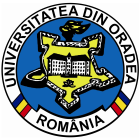 